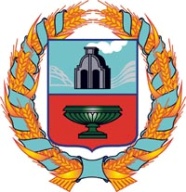 с. УрывкиВ соответствии со статьями 120 и 121 Бюджетного кодекса Российской Федерации, Федеральным законом от 6 октября 2003 года № 131-ФЗ "Об общих принципах организации местного самоуправления в Российской Федерации", на основании Устава муниципального образования Урывский сельсовет Тюменцевского района Алтайского края, ПОСТАНОВЛЯЮ:1. Утвердить Порядок ведения муниципальной долговой книги муниципального образования Урывский сельсовет Тюменцевского района Алтайского края согласно приложению.2. Настоящее постановление вступает в силу с момента подписания.3. Обнародовать  настоящее постановление на официальном сайте Администрации Урывского сельсовета Тюменцевского района.5. Контроль за исполнением настоящего постановления оставляю за собой. Глава сельсовета		                                                     О.Г.  ПодлегаеваПриложениеПОРЯДОКведения муниципальной долговой книги муниципального образования Урывский сельсовет Тюменцевского района Алтайского краяНастоящий Порядок ведения муниципальной долговой книги (далее - Порядок)   муниципального образования Урывский сельсовет Тюменцевского района Алтайского края (далее - муниципальное образование) разработан в соответствии со статьями 120 и 121 Бюджетного кодекса Российской Федерации, с целью определения порядка ведения муниципальной долговой книги муниципального образования Урывский сельсовет Тюменцевского района Алтайского края (далее - Долговая книга), а также состава информации, порядок и сроки ее внесения в долговую книгу.1. Общие положения1.1. В Долговую книгу вносятся сведения об объеме долговых обязательств муниципального  образования по видам обязательств:- бюджетные кредиты, привлеченные в бюджет муниципального образования от других бюджетов бюджетной системы Российской Федерации;- кредиты, полученные муниципальным образованием от кредитных организаций;- муниципальные гарантии муниципального образования;- муниципальные ценные бумаги муниципального образования.1.2. Ведение Долговой книги осуществляет Администрация Урывского сельсовета Тюменцевского района Алтайского края (далее Администрация сельсовета).  В случае заключения соглашения о передаче полномочий финансового органа Администрации сельсовета администрации Тюменцевского района Алтайского края – Комитет по финансам налоговой и кредитной политике Администрации Тюменцевского района Алтайского края.1.3. Информация о долговых обязательствах муниципального образования, отраженная в Долговой книге, подлежит передаче в Комитет по финансам налоговой и кредитной политике Администрации Тюменцевского района Алтайского края.1.4. Администрация сельсовета несет ответственность за сохранность, своевременность, полноту и правильность ведения Долговой книги, а также за достоверность данных о долговых обязательствах муниципального образования, переданных в Комитет по финансам налоговой и кредитной политике Администрации Тюменцевского района Алтайского края.2. Ведение Долговой книги2.1. Долговая книга включает следующие разделы:- кредиты, полученные от кредитных организаций, и бюджетные кредиты, привлеченные в бюджет муниципального образования от других бюджетов бюджетной системы Российской Федерации;- муниципальные гарантии муниципального образования;- иные долговые обязательства муниципального образования.2.2. В Долговой книге учитывается информация о просроченной задолженности по исполнению муниципальных долговых обязательств муниципального образования.2.3. Информация о долговых обязательств (за исключением обязательств по государственным гарантиям субъекта Российской Федерации или муниципальными гарантиями) вносится в Долговую книгу в срок, не превышающий пяти рабочих дней с момента возникновения соответствующего обязательства.Информация о долговых обязательствах по государственным гарантиям субъекта Российской Федерации или муниципальным гарантиям вносится указанными в абзаце первом настоящего пункта органами в государственную долговую книгу субъекта Российской Федерации или муниципальную долговую книгу в течение пяти рабочих дней с момента получения такими органами сведений о фактическом возникновении (увеличении) или прекращении (уменьшении) обязательств принципала, обеспеченных государственно	 гарантией субъекта Российской Федерации или муниципальной гарантией.».2.4. Каждое долговое обязательство регистрируется отдельно.2.5. Регистрационные записи в Долговой книге производятся на основании первичных документов (оригиналов или заверенных копий) согласно перечню для каждого вида долговых обязательств, а именно:1) по бюджетным кредитам, привлеченным в бюджет муниципального образования от других бюджетов бюджетной системы Российской Федерации, и кредитам, полученным муниципальным образованием от кредитных организаций:- муниципального контракта, кредитного договора, соглашений и дополнений к нему, подписанных главой района или лицом, исполняющим его обязанности;- договоров и документов, обеспечивающих или сопровождающих кредитный контракт или договор;2) по долговым обязательствам, гарантированным от имени муниципального образования:- постановления Администрации сельсовета о предоставлении гарантии или поручительства;- договора о предоставлении муниципальной гарантии;- муниципального контракта, кредитного договора и изменений к ним, договора залога;3) по ценным бумагам перечень документов определяется федеральным законодательством, регламентирующим порядок выпуска и регистрации муниципальных займов муниципальных образований.2.6. Документы для регистрации долгового обязательства в Долговой книге представляются в Администрацию сельсовета в пятидневный срок со дня возникновения долгового обязательства.В случае внесения изменений и дополнений в документы, на основании которых осуществлена регистрация долгового обязательства, указанные изменения и дополнения должны быть предоставлены в Администрацию сельсовета в пятидневный срок со дня их внесения.2.7. Долговые обязательства регистрируются в валюте долга.2.8. Регистрация долговых обязательств осуществляется путем внесения соответствующих записей Администрацией сельсовета в Долговую книгу и присвоения регистрационного номера долговому обязательству.2.9. Регистрационные записи по ценным бумагам производятся в соответствии с федеральным законодательством, регламентирующим порядок выпуска и регистрации муниципальных займов муниципальных образований.2.10. В Долговой книге указывается сумма предельного объема внутреннего муниципального долга муниципального образования на очередной год, установленная решением Совета депутатов о бюджете муниципального образования на соответствующий финансовый год и на плановый период, а также плановый объем расходов на обслуживание внутреннего муниципального долга.3. Порядок хранения Долговой книги3.1. Долговая книга хранится в электронном виде на сервере, а также на бумажном носителе в сброшюрованном виде в Администрации сельсовета.3.2. Информация, содержащая сведения о долговых обязательствах муниципального образования, подлежит хранению в течение 5 лет, при условии погашения задолженности.4. Прекращение муниципальных долговых обязательств4.1. Прекращение муниципальных долговых обязательств и их списание с муниципального долга производятся:1) после полного выполнения обязательств перед кредитором путем списания долга в Долговой книге по данному долговому обязательству.Документы, подтверждающие полное погашение обязательств, представляются в Администрацию сельсовета в пятидневный срок со дня погашения долгового обязательства;2) в случае, если муниципальное долговое обязательство (кроме обязательств по кредитным соглашениям, муниципальным долговым обязательствам перед Российской Федерацией, субъектами Российской Федерации и другими муниципальными образованиями), выраженное в валюте Российской Федерации, не предъявлено к погашению (не совершены кредитором определенные условиями обязательства и муниципальными правовыми актами муниципального образования действия) в течение трех лет с даты, следующей за датой погашения, предусмотренной условиями муниципального долгового обязательства, или истек срок муниципальной гарантии, и иных случаях, предусмотренных Бюджетным кодексом Российской Федерации.4.2. Списание с муниципального долга осуществляется посредством уменьшения объема муниципального долга по видам списываемых муниципальных долговых обязательств на сумму их списания без отражения сумм списания в источниках финансирования дефицита бюджета сельского поселения.4.3. Списание с муниципального долга реструктурированных, а также погашенных (выкупленных) муниципальных долговых обязательств осуществляется с учетом положений Бюджетного кодекса Российской ФедерацПриложение 1    к Порядку ведения муниципальной                                                                                       долговой книги муниципального образования Урывский сельсоветТюменцевского районаАлтайского краяФорма муниципальной долговой книги муниципального образования Урывский сельсовет Тюменцевского района на _____ годКредиты, привлеченные от имени муниципального образования как заемщика от кредитных организаций                                                                                                                                                                                                   рублей Глава сельсовета                                                                                                                             подпись Ведущий бузгалтер-экономист централизованной бухгалтерии комитета по финансам, налоговой и кредитной политики Администрации Тюменцевскогорайонаподпись                Бюджетные кредиты, привлеченные в бюджет муниципального образования из других бюджетов, бюджетной системы Российской Федерации                                                                                                                                                                                                                                                                                                              рублейГлава сельсовета                                                                                                                             подпись Ведущий бухгалтер-экономист централизованной бухгалтерии комитета по финансам, налоговой и кредитной политики Администрации Тюменцевского района                                                                                                                  подпись                3.Муниципальные гарантии муниципального образования                                                                                                                                                                     рублей Глава сельсовета                                                                                                                             подписьВедущий бухгалтер-экономист централизованной бухгалтерии комитета по финансам, налоговой и кредитной политики Администрации Тюменцевского района                                                                                                                  подпись                4.Иные долговые обязательства муниципального образования                                                                                                                                         рублейГлава сельсовета                                                                                                                             подписьВедущий бухгалтер-экономист централизованной бухгалтерии комитета по финансам, налоговой и кредитной политики Администрации Тюменцевского района                                                                                                                  подпись                5.Сводная аналитическая информация                                                                                                                                       тыс. рубГлава сельсовета                                                                                                                             подписьВедущий бухгалтер-экономист централизованной бухгалтерии комитета по финансам, налоговой и кредитной политики Администрации Тюменцевского района                                                        подпись                                                                                                                                                                    Приложение 2    к Порядку ведения муниципальной                                                                             долговой книги муниципального образования Шарчинский сельсоветТюменцевского районаАлтайского краяВыписка из муниципальной долговой книгимуниципального образования Шарчинский сельсовет Тюменцевского района  на ___________.                                                                                                    тыс.рублейГлава сельсовета                                                                                              подписьВедущий бухгалтер-экономист централизованной бухгалтерии комитета по финансам, налоговой и кредитной политики Администрации Тюменцевского района                                         АДМИНИСТРАЦИЯ УРЫВСКОГО СЕЛЬСОВЕТА
 Тюменцевского района Алтайского краяАДМИНИСТРАЦИЯ УРЫВСКОГО СЕЛЬСОВЕТА
 Тюменцевского района Алтайского краяАДМИНИСТРАЦИЯ УРЫВСКОГО СЕЛЬСОВЕТА
 Тюменцевского района Алтайского краяАДМИНИСТРАЦИЯ УРЫВСКОГО СЕЛЬСОВЕТА
 Тюменцевского района Алтайского краяПостановлениеПостановлениеПостановлениеПостановление     14.10.2022№  11Об утверждении Порядка ведения муниципальной долговой книги муниципального образования Урывский сельсовет  Тюменцевского района   Алтайского края      № п/п       Дата регистрации   Дата и номер соглашения, договора      Наименование кредитора    Форма обеспечения долгового        обязательства     Остаток задолженности на                 начало года     Остаток задолженности на                 начало года     Остаток задолженности на                 начало года     Остаток задолженности на                 начало года     Остаток задолженности на                 начало года     Остаток задолженности на                 начало годаПривлечено с начала годаДата и суммы привлечения кредитаДата и суммы погашения кредитаФактические даты и суммы погашения кредитаПогашено с начала годаПогашено с начала годаПогашено с начала годаПогашено с начала годаПогашено с начала года   Остаток задолженности       на отчетную дату   Остаток задолженности       на отчетную дату   Остаток задолженности       на отчетную дату   Остаток задолженности       на отчетную дату   Остаток задолженности       на отчетную дату      № п/п       Дата регистрации   Дата и номер соглашения, договора      Наименование кредитора    Форма обеспечения долгового        обязательстваОсновной долгПроцентыШтрафы, пениВсегоВ том числе просроченный долгПроцентная ставка по кредитуПривлечено с начала годаДата и суммы привлечения кредитаДата и суммы погашения кредитаФактические даты и суммы погашения кредитаОсновной долгПроцентыШтрафы (пени)ВсегоВ том числе просроченный долгОсновной долгПроцентыШтрафы (пени)ВсегоВ том ч просроченный долг12345  678910111213141516171819202122232425№-пДата регистрацииДата и номер соглашения, договораНаименование кредитораОстаток задолженности на начало годаОстаток задолженности на начало годаОстаток задолженности на начало годаОстаток задолженности на начало годаОстаток задолженности на начало годаОстаток задолженности на начало годаПривлечено с начала годаДата и суммы привлечения бюджетного кредитаДата и суммы погашения бюджетного кредитаФактические даты и суммы погашения бюджетногокредитаПогашено с начала годаПогашено с начала годаПогашено с начала годаПогашено с начала годаПогашено с начала годаОстаток задолженности на Отчетную   датуОстаток задолженности на Отчетную   датуОстаток задолженности на Отчетную   датуОстаток задолженности на Отчетную   датуОстаток задолженности на Отчетную   дату№-пДата регистрацииДата и номер соглашения, договораНаименование кредитораОсновной долгПроцентыШтрафы, пениВсегоВ том числе просроченный долгПроцентная ставка по бюджетному кредитуПривлечено с начала годаДата и суммы привлечения бюджетного кредитаДата и суммы погашения бюджетного кредитаФактические даты и суммы погашения бюджетногокредитаОсновной долгПроцентыШтрафы (пени)ВсегоВ том числе просроченный долгОсновной долгПроцентыШтрафы (пени)ВсегоВ тч просроченный долг123456789101112131415161718192021222324№-пДата регистрацииДата и номер  договораНаименование принципалаНаименование бенефициараФорма обеспечения долгового обязательстваДата согласования гарантииСрок действия гарантииОстаток задолженности на            начало годаОстаток задолженности на            начало годаОстаток задолженности на            начало годаОстаток задолженности на            начало годаОстаток задолженности на            начало годаПредоставлено гарантий с начала годаСрок предъявления требований по гарантиямСрок исполнения гарантийПогашено принципаломПогашено принципаломПогашено принципаломПогашено принципаломПогашено принципаломПогашено гарантомПогашено гарантомПогашено гарантомПогашено гарантомПогашено гарантомОстаток задолженностина отчетную датуОстаток задолженностина отчетную датуОстаток задолженностина отчетную датуОстаток задолженностина отчетную датуОстаток задолженностина отчетную дату№-пДата регистрацииДата и номер  договораНаименование принципалаНаименование бенефициараФорма обеспечения долгового обязательстваДата согласования гарантииСрок действия гарантииОсновной долгПроцентыШтрафы, пениВсегоВ том числе просроченный долгПредоставлено гарантий с начала годаСрок предъявления требований по гарантиямСрок исполнения гарантийОсновной долгПроцентыШтрафы (пени)ВсегоВ том числе просроченный долгОсновной долгПроцентыШтрафы (пени)ВсегоВ тч просроченный долгОсновной долгПроцентыШтрафы (пени)ВсегоВ тч просроченный долг12345678910111213141516171819202122232425262728293031№п/пДата регистрацииДата и номер документаНаименование кредитораДата полученияОстаток задолженности на начало годаОстаток задолженности на начало годаОстаток задолженности на начало годаОстаток задолженности на начало годаОстаток задолженности на начало годаОстаток задолженности на начало годаВосстановлено  с начала годаДата  погашения по документуФактические даты и суммы погашения Погашено с начала годаПогашено с начала годаПогашено с начала годаПогашено с начала годаПогашено с начала годаОстаток задолженности наотчетную датуОстаток задолженности наотчетную датуОстаток задолженности наотчетную датуОстаток задолженности наотчетную датуОстаток задолженности наотчетную дату№п/пДата регистрацииДата и номер документаНаименование кредитораДата полученияОсновной долгПроцентыШтрафы, пениВсегоВ том числе просроченный долгПроцентная ставка Восстановлено  с начала годаДата  погашения по документуФактические даты и суммы погашения Основной долгПроцентыШтрафы (пени)ВсегоВ том числе просроченный долгОсновной долгПроцентыШтрафы (пени)ВсегоВ тч просроченный долг123456789101112131516171819202122232425№-пФорма  долгового обязательстваПривлечено с начала годаПогашено с начала годаПогашено с начала годаПогашено с начала годаПогашено с начала годаПогашено с начала годаОстаток задолжен-ности на отчетную датуОстаток задолжен-ности на отчетную датуОстаток задолжен-ности на отчетную датуОстаток задолжен-ности на отчетную датуОстаток задолжен-ности на отчетную дату№-пФорма  долгового обязательстваОсновной долгПроцентыШтрафы, пениВсегоВ том числе просроченный долгПривлечено с начала годаОсновной долгПроцентыШтрафы (пени)ВсегоВ том числе просроченный долгОсновной долгПроцентыШтрафы (пени)ВсегоВ тч просроченный долг123456789101112131415161718Долговые обязательстваДата возникновения долгового обязательстваДата погашения долгового обязательстваТекущий объем основного долга1.Кредиты, привлеченные от имени муниципального образования Шарчинский сельсовет  Тюменцевского района как заемщика от кредитных организаций в валюте Российской Федерации, в том числе:2.Бюджетные кредиты, привлеченные в бюджет муниципального образования Шарчинский сельсовет  Тюменцевского района из других бюджетов бюджетной системы Российской Федерации в валюте Российской Федерации, в том числе:3.Муниципальные гарантии муниципального образования Шарчинский сельсовет Тюменцевского  района, в том числе:4.Иные долговые обязательства муниципального образования  Шарчинский сельсовет Тюменцевского района в валюте Российской Федерации, в том числе:Итого муниципальный внутренний долг: